UNIVERSIDAD DE CARABOBO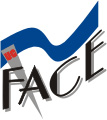 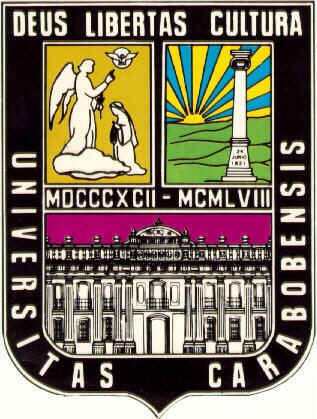 FACULTAD DE CIENCIAS DE DEPARTAMENTO DE  CIENCIAS SOCIALESCÁTEDRA: METODOLOGÍA DE TRABAJO ESPECIAL DE GRADOLA  ENSEÑANZA DE LOS VALORES CIUDADANOS, EN LOS JÓVENES  DEL 4TO AÑO SECCIÓN “A” DE LA UNIDAD EDUCATIVA FELIPE NERY PULIDO SANCHEZ (AÑO ESCOLAR 2014-2015) VALENCIA, ESTADO CARABOBO.                                                                AUTOR: DENNYS SEVILLATUTOR: MIGUEL ANGEL PINEDAVALENCIA, FEBRERO DEL 2015UNIVERSIDAD DE CARABOBOFACULTAD DE CIENCIAS DE DEPARTAMENTO DE  CIENCIAS SOCIALESCÁTEDRA: METODOLOGÍA DE LA INVESTIGACIÓNTRABAJO ESPECIAL DE GRADOLA  ENSEÑANZA DE LOS VALORES CIUDADANOS, EN LOS JÓVENES  DEL 4TO AÑO SECCIÓN “A” DE LA UNIDAD EDUCATIVA FELIPE NERY PULIDO SANCHEZ (AÑO ESCOLAR 2014-2015) VALENCIA, ESTADO CARABOBO.Trabajo Presentado a la UNIVERSIDAD DE CARABOBO por:Dennys SevillaComo requisito para optar al Título de Licenciado en Educación Mención Ciencias Sociales, realizado con la asesoría de:Doctor en Educación. MIGUEL ANGEL PINEDAVALENCIA, FEBRERO DEL 2015DEDICATORIAA mi DIOS primeramente le dedico mi trabajo, porque ha sido y siempre será mi principal guía y apoyo. Que es el dador de la vida, del amor la salud y la inteligencia que me ha permitido vivir a pesar de tantas circunstancias, ahora puedo lograr este sueño que tanto anhelaba culminar mis estudios con éxitos que han permitido de estar rodeada de seres tan hermosos y especiales como mi amigo el Espíritu Santo, un compañero inseparable y sus santos ángeles. Gracias a Dios todo poderoso por permitirme estar aquí, y a mis padre que sin ellos sería imposible esta dedicatoria, la cual los tiene de protagonistas por ser mi más grande ejemplo a seguir, su convicción, fuerza y apoyo son lo que me han ayudado a estar donde estoy hoy, mis más sinceras gracias a ellos que me han dado la vida y la oportunidad de estar hoy en este mundo que me ha visto crecer. La vida no me alcanzara para retribuirles todos los favores recibidos, cada palabra, enseñanza, alegría, lagrima, que me han dado, cada “si puedes” que me regalaron sin pedirme más nada a cambio que mi felicidad y mi superación como ser humano, para así sentirse orgulloso de su labor como padres, nadie viene con un manual para ser padres debajo del brazo pero ustedes hasta ahora han eximido esta carrera, que mi Dios me los bendiga hoy y siempre y gracias una y mil veces más. A mis hermanas que son mis grandes orgullos, que me ha brindado su apoyo incondicional desde mi inicio en esta carrera, gracias a ustedes por estar siempre conmigo, los quiero. A ti Eddy de González que de una u otra forma me ha brindado su ayuda, aunque, que esta ayuda a la que me refiero no es monetaria, pero si espiritual, gracias te quiero. A Yelitza que siempre me ha brindado su apoyo y sé que te preocupas aunque no lo expreses mucho, gracias porque sé que mi persona cuenta contigo; A mi gran hermana y amiga Carolina, yMilitza que siempre han estado allí dándome su apoyo en los momentos más difíciles de mi carrera, conmigo, cuando me ha tocado reír y llorando conmigo, cuando me ha tocado llorar. Gracias Amiga, formas parte de este logro. Gracias a todas aquellas personas que he tenido el privilegio de conocer durante mi carrera como estudiante sobre todo la universitaria, a los profesores que han sido muchos y que de ellos he tomado los más grandes consejos para ser mejor profesional, a mis amigos que han sido pilares fundamentales en mi desarrollo académico, gracias por brindarme su amistad y enseñarme lo importante que un amigo puedes ser y lo que realmente significa esta palabra. Les dedico mis alegrías y triunfos a ustedes que han labrado conmigo este camino que hoy cumplen cinco largos años, a todas gracias.AGRADECIMIENTOSPrimeramente gracias a DIOS todopoderoso, que me dio la vida y sus santos ángeles que son mi guía, a mis padres que son todo en mi vida gracias por su educación, por confiar en mi esfuerzo, gracias Dios por la fortaleza y la sabiduría que me das cada día para ser mejor persona; a mi madre linda que me ha apoyado en todo y con su amor me han dado lo que he necesitado te amo. Por ser un ejemplo de dedicación, enseñarme a tener valores y superación en esta vida y de este nuevo logro. A mi hermanos, por ser súper especial, atentos que me supieron comprender y me ayudaron en todo momento, que mi Dios lo siga bendiciendo juntamente con su familia. A mis amigas Elizabeth Acosta y NahireGarcia, por el apoyo incondicional que tuvieron hacia a mí. Gracias a mi Dios maravilloso, porqué sin su ayuda yo no hubiese podido llegar hasta aquí, porque su inmensa misericordia ha permanecido en mi vida y sé que todo lo puedo en Cristo que me fortalece; y sé que pesar de mis imperfecciones tus misericordias a mi vida han sido nuevas cada mañana. A mi Tutor Miguel Ángel Pineda, quien con su orientación, desempeño y conocimiento me ayudo a la realización de esta bonita y grata experiencia; a todos mis compañeros que de una forma u otra me apoyaron y estuvieron allí conmigo cuando más lo necesitaba y a todos mis compañeros de la mención que compartimos momentos buenos y gratos.INTRODUCCIÓN     Entre las instituciones sociales, la educación representa una de las más importantes, ella es eminentemente social; constituye el medio de que se vale la sociedad para renovar en forma constante las condiciones de su existencia. Es la educación el medio utilizado para transmitir todos los aportes culturales almacenados que forman herencia social de los pueblos. Todo lo ya señalado lleva a concluir que la educación no solo, asegura la continuidad social, sino que señala el progreso colectivo de todos los habitantes de un país, con el fin de lograr el desarrollo no solo en el ámbito educativo sino, social y económico.    Desde el pasado siglo XX los investigadores han estudiado el fenómeno educativo desde diferentes perspectivas. Se han preocupado de analizar los currículos que dirigen el proceso de enseñanza -aprendizaje, los materiales y recursos didácticos utilizados para facilitar el aprendizaje, han evaluado los resultados del proceso; incluso, en las últimas décadas, han dado un paso más allá de la observación externa del fenómeno educativo y han entrado en las aulas, para estudiar las maneras en que los estudiantes aprenden y han intentado definir y comprender las relaciones que se generan entre los distintos actores del sistema escolar.     Todo esto en función de entender las prácticas educativas, determinar las variables que la componen y proyectar propuestas que permitan implementar cambios acordes a las exigencias de los tiempos presentes y venideros en los que los alumnos deberán desarrollarse y actuar. Sin embargo, gran parte de estos esfuerzos por entender y mejorar el mundo de la enseñanza, han dejado en segundo plano a uno de los actores principales del proceso de enseñanza -aprendizaje.     El siguiente estudio tiene importancia institucional por cuanto permite conocer  La educación en valores se da en la historia de vida personal y comunitaria, es decir el ser, la familia, la comunidad y el sistema escolar son corresponsables de la educación de los ciudadanos, eso sí, en función de las posibilidades de cada cual: para el sistema escolar, las de disponer del conocimiento, la profesionalidad, los recursos, pero de unos tiempos limitados y una atención que debe diversificarse entre muchos; para la familia, las de tener el tiempo y, en principio, todo el afecto del mundo. Por lo tanto, la responsabilidad en los aprendizajes que configuran el desarrollo integral de la persona dependerá de las capacidades reales del sistema escolar y de la familia.    De la misma forma, los valores ciudadanos, es una herramienta con la cual los estudiantes se enfrentan en cada momento dentro del ámbito de aprendizaje académico y social, por esta razón dentro del proceso de enseñanza y aprendizaje el docente juega un papel muy importante ya que permite apropiarse de manera significativa de su labor académica y hacer de este proceso actividades innovadoras que fortalezcan el proceso de los valores ciudadanos.     Cabe señalar que la sociedad requiere de una escuela que se preocupe en proporcionar un verdadero aprendizaje significativo, enseñar no se reduce a un problema tecnológico ni de practica sino que requiere de la elaboración de marcos teóricos que, brinden apoyo y así poder explicar todo lo que sucede en un aula de clase y de esta manera generar teoría con bases.      Es por esto que es importante comprender lo que sucede dentro del aula de clase, y cuál es el grado de complejidad que tienen los contenidos enseñados y tan necesario es problematizar la ciencia que se enseña y reconstruirla desde perspectivas educativas, como la actividad del alumnado para aprenderla y la actividad del profesorado para enseñarla.    La investigación se plantea mediante la compilación de trabajos anteriores que abordan la problemática, elaborando una revisión exhaustiva de textos se tocan temáticas como didáctica, enseñanza, aprendizaje, estrategias, entre otros conceptos que se relacionan directa e indirectamente con el tema, y de acuerdo a la interpretación y análisis de los contenidos se realizaran los aportes correspondientes y las conclusiones adecuadas para tratar de emitir posibles soluciones a este fenómeno. El Trabajo de Investigación está estructurado de la siguiente manera: El Capítulo I, este está denominado como “El Problema”, en él se va a plantear la problemática por la cual se desarrollará dicha investigación, y a su vez se plantearan los objetivos que se planean alcanzar mediante la realización de la misma, como también la justificación y relevancia de dicho trabajo. El Capítulo II, denominado “Marco teórico”, en este capítulo se plantean las teorías de distintos autores que han abordado antes el tema de la investigación, los cuales son los fundamentos de la misma, y a su vez el soporte para realizar tal trabajo investigativo. El Capítulo III, denominado “Marco Metodológico”, en este capítulo se plantea la metodología mediante la cual se llevará a cabo la realización del trabajo investigativo, La presente investigación está enfocada en un modelo cualitativo, de diseño de campo y de nivel descriptivo. Las técnicas de recolección de datos que se utilizaran para obtener la información necesaria para llevar a cabo dicha investigación serán:  La observación (participante)  La entrevista (semi estructurada) En el capítulo IV se aplican los instrumentos que van a utilizar para obtener la información los cuales serán: el cuestionario aplicado a los docentes, padres y representantes y estudiantes; y la observación realizada a los actores educativos. Finalmente en el capítulo V está referido a la propuesta pedagógica de estrategias didácticas que permitirán el fortalecimiento de los valores ciudadanos en los estudiantes de 4to año en estas se especificó elementos tales como nombre de la estrategia, objetivo de la estrategia, material utilizados, recursos y el procedimiento para que se logre la actividad propuesta. Seguido de las recomendaciones y conclusiones.Este proyecto no pretende presentar teorías de enseñanza, sino simplemente presentar unas estrategias, y mirar sus aspectos positivos en pro del mejoramiento de la enseñanza delos valores ciudadanos.INDICE GENERALPp	PORTADA …………………………………………………………..……………….... iDEDICATORIA…………………………………………………..…………………......iiAGRADECIMIENTO……………………………………………..…………………....iiiINTRODUCCIÓN…………………………………………….……...…......................iv				  RESUMEN……………………………………………………….………………..…..04TEMATICA……………………………………...…………….…….………….......... 05CAPITULO IEL PROBLEMA……………..………………………………………………….….…06OBJETIVOS…………………………………………………….………………...…..10JUSTIFICACIÓN…………….……………………………………..…......................11CAPITULO IIMARCO TEÓRICO REFERENCIAL…...…………………..………...........……...14CAPITULO IIIMARCO METODOLÓGICO……….………………………...……………..…..…. 22CAPITULO IVDESARROLLO DE LOS OBJETIVOS DE LA INVESTIGACION………..….....26CAPITULO VPROPUESTA ……………………………………………………...…………...…..36CONCLUSIONES…………………………………………….…....………….…... 52RECOMENDACIONES…………………………………………...…………….....54BIBLIOGRAFÍA………………………………………………….......………………55ANEXOS…………………………………………………………….........................58UNIVERSIDAD DE CARABOBO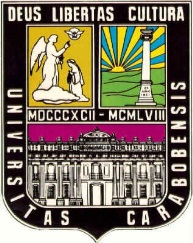 FACULTAD DE CIENCIAS DE DEPARTAMENTO DE  CIENCIAS SOCIALES CÁTEDRA: METODOLOGÍA DE TRABAJO ESPECIAL DE GRADO	AUTOR: DENNYS SEVILLA                                                                                   TUTOR: MIGUEL ANGEL PINEDARESUMEN      La presente investigación tuvo como objetivo general promover estrategias didácticas para el fortalecimiento de los valores ciudadanos dirigido a estudiantes del 4to año de La Unidad Educativa “Felipe Nery Pulido Sánchez”  ubicada en el Urbanización Fundación  Mendoza  municipio Miguel Peña del Estado Carabobo, enfocada en la línea de investigación la Antropología de la vida cotidiana, la misma se fundamentó por las teorías de: Kohlberg (1992), “El individuo puede o no aceptar el orden social establecido. Ello  depende de que la normativa social no viole principios morales  que estén por encima de ella como el derecho a la vida, la libertad, la dignidad.” Piaget: (1984) “Estadio en el que se reconoce la equidad, lo cual hace que las  sensaciones y las leyes sean consideradas con prudencia, dependiendo de la situación. Este dependiendo es lo que marca la pauta a seguir según la situación y el rol que se desempeñe.” Ya que los mismos tienen como función motivar al alumnado y así garantizar un verdadero aprendizaje significativo.     Dicha investigación está enfocada en un modelo cualitativo, de diseño de campo y de nivel descriptivo. La técnica empleada para obtener la información serán; la observación y la entrevista semi- estructurada y el  instrumento utilizado fue  un cuestionario dirigido a los docentes, padres y representantes y estudiantes  que consta de (07)  ítems de preguntas abierta de respuesta tipo dicotómicas a los cuáles se les indagó aspectos referentes a las estrategias didácticas de los valores ciudadanos. Con el fin, de indagar los distintos enfoques que se tienen del fenómeno que se está investigando, dicha exploración nos llevara a unos resultados los cuales constituirán una visión aproximada de dicho objeto.Palabras claves: Valores, Ciudadanos, Escuela, EnseñanzaTEMATICA: LA  ENSEÑANZA DE LOS VALORES CIUDADANOS, EN LOS JÓVENES  DEL 4to AÑO SECCIÓN “A” DE LA UNIDAD EDUCATIVA FELIPE NERY PULIDO SANCHEZ (AÑO ESCOLAR 2014-2015) VALENCIA, ESTADO CARABOBO.AREA DE PROBLEMATIZACION: ANTROPOLOGIA DE LA VIDA COTIDIANA:     La línea de investigación en la que   está contemplada este trabajo de investigación es  la antropología de la vida cotidiana ,debido a que es el estudio del  comportamiento del hombre en el día a día ,el  asunto de la enseñanza de los valores ciudadanos es un grave problema que presentan los estudiantes de la U.E Felipe Nery Pulido Sánchez Valencia-Edo Carabobo y este es un fenómeno dado en la sociedad debido a la deficiencia que presentan las Instituciones escolares a lo hora de impartir la enseñanza de los valores ciudadanos . La crisis de valores en la educación tanto a nivel de hogar como a nivel de vida que presenta la nación  es uno de los factores contribuyentes a la existencia  de una sociedad, carente  de respeto, tolerancia y de hábitos que generen  una verdadera convivencia democrática. Cuando hablamos de educación y de educación en valores estamos en presencia de una misma realidad, la educación forma el carácter, mental y moral del individuo.  CAPITULO IPLANTEAMIENTO DEL PROBLEMA   Entre las instituciones sociales, la educación representa una de las más importantes, ella es eminentemente social .Debido a que es un fenómeno social tanto por su origen como por su función. Esta consiste en impartir  maneras de actuar que ejercen sobre las personas una coacción. Si se adopta como hecho  social todo aquello que se produce en el grupo y que al grupo interesa y afecta, nada sería tan social como la educación, por cuanto ella se encarga de  depositar  en cada individuo toda la experiencia social acumulada.   Lo cual señala que la educación, tiene como función específica en asegurar la permanencia  de la tradición y en trasladar la cultura de generación en generación .Sin duda,  constituye un insustituible vehículo para transmitir todos los aportes culturales almacenados que forman la herencia social de los pueblos .En consecuencia, la educación no solo asegura la continuidad social, sino que señala el progreso colectivo.     Según Ramos (1999) “Nos acerca a su propuesta sobre el sentido cristiano y real del proceso de educación; La educación es la llamada a dar respuesta a esta situación cambiante, porque es la posibilidad de realización de los ideales humanos. La educación tiene fines inmanentes que influyen directamente en un grupo determinado, y fines trascendentes que sobrepasan  el grupo concreto y abarcan ámbitos universales y sobrenaturales. Este ámbito de trascendencia es el que ha sido relegado, quedando de lado en la práctica educativa, situación que ha dado como producto, una educación desvalorizada y desvalorizadora, donde la experiencia de vida, los valores que dan sentido a las costumbres, a los hábitos, a las tradiciones, y hacen que los seres humanos se sientan orgullosos de su idiosincrasia, su identidad y sus capacidades personales, han desaparecido”. (p.18). Si bien  es cierto que la acción educativa de la familia y de la escuela se circunscribe casi por entero a los años infantiles y durante los primeros años  de la juventud del individuo, no es menos verdadero la existencia en la sociedad de múltiples organismos que tienen como propósito “crear, transmitir, y difundir” los valores ciudadanos.    Es importante la formación y educación en valores para la vida como lo comenta Barbera (2008) la construcción de una consciencia sobre el sentido de la vida y de las opciones morales no se da de manera automática, ni en dirección lineal, sino en una relación existencial, concreta y compleja a través de un proceso de socialización o de educación.    La educación en valores se da en la historia de vida personal y comunitaria, es decir el ser, la familia, la comunidad y el sistema escolar son corresponsables de la educación de los ciudadanos, eso sí, en función de las posibilidades de cada cual: para el sistema escolar, las de disponer del conocimiento, la profesionalidad, los recursos, pero de unos tiempos limitados y una atención que debe diversificarse entre muchos; para la familia, las de tener el tiempo y, en principio, todo el afecto del mundo. Por lo tanto, la responsabilidad en los aprendizajes que configuran el desarrollo integral de la persona dependerá de las capacidades reales del sistema escolar y de la familia.    El sistema escolar es corresponsable de la formación integral de su alumnado y consecuentemente debe adoptar las medidas pertinentes que posibiliten no solo un excelente y completo aprendizaje significativo sino, capacitar a los individuos para lograr un aprendizaje  más eficaz para la vida social, donde se enseñen y se les del grado de importancia que tienen los valores para conducirse a lo largo de la vida.  La crisis de valores ciudadanos que presentan los jóvenes y adolescentes de la U.E Felipe Nery Pulido Sánchez, en especial los pertenecientes al 4TO Año sección “A” la cual la vemos reflejada en el comportamiento de los estudiantes dentro de la institución y además de eso la actitud que tienen no solo  con sus profesores sino, la carencia de valores  que muestran entre ellos mismos  como compañeros de clase.     Por todo lo ya expuesto anteriormente conviene preguntarse acerca de la calidad de  la  enseñanza de los valores ciudadanos, impartida a los jóvenes y adolescentes de la U. E Felipe Nery Pulido Sánchez. Todo esto nos lleva a realizar una exploración exhaustiva tomando como  referencia a la U. E Felipe Nery Pulido Sánchez  y de esta manera podremos constatar cómo los profesores de dicha institución enseñan y ponen en práctica  la enseñanza de los valores ciudadanos como eje central en la vida de los estudiantes de dicha institución.    Como lo reza el Currículo Bolivariano (2007) en uno de sus pilares principales Aprender a Valorar, da vida a uno de los pensamientos del Libertador Simón Bolívar  “…renovemos la idea de un pueblo que no sólo quería ser libre, sino virtuoso”. Significa tomar conciencia de que todas las acciones del ser humano tienen su importancia, sobre todo si se hace de manera colectiva, dejando el individualismo exacerbado detrás de sí. Este pilar promueve el desarrollo de habilidades para caracterizar, razonar, discernir, dialogar y mediar, a partir de la ética social y la valoración de sus acciones implicando lo inmerso en la democracia plena y usando como estrategia principal la dialéctica, la reflexión crítica y el intercambio dialógico, así como el trabajo voluntario y el don de servicio. La metodología utilizada en esta investigación según Fidias Arias (2004)”La metodología del proyecto incluye el tipo o tipos de investigación, las técnicas y los procedimientos que serán utilizados para poder realizar la indagación .Es el “como “sé realizara el estudio para responder el problema planteado”.    Es un Estudio de Campo, de enfoque cualitativo de tipo descriptivo  ya que tiene como objeto recolectar la información desde el sitio  de los acontecimientos, es decir  desde  el mismo lugar  donde sucede  el fenómeno y así proponer posibles soluciones a la problemática planteada la cual, tiene que ver con dicha investigación se realizara en la en la  Unidad Educativa Felipe Nery Pulido Sánchez ubicada en la Ciudad de Valencia, Estado Carabobo durante el periodo escolar (2014-2015) ¿De qué forma se vienen desarrollando la enseñanza de los valores ciudadanos en la  Unidad Educativa Felipe Nery Pulido Sánchez con los principios y  valores ciudadanos presente en el plan de la patria?  OBJETIVOS DE LA INVESTIGACIONGeneralPresentar un esquema alternativo en educación en valores en la unidad Educativa Felipe Nery Pulido Sánchez para lograr una convivencia entre los miembros de dicha institución.EspecíficosDescribir  los valores ciudadano, que  están presente  en el plan de desarrollo socialista de la nación 2013-2019 Identificar los valores ciudadanos presente en la Unidad Educativa Felipe Nery Pulido Sánchez ubicada en Valencia Estado Carabobo, Municipio Miguel Peña, Urbanización  Fundación Mendoza.Comparar los valores ciudadanos existente en constitución con el plan de la patria.JUSTIFICACIÓNEl hombre se nos presenta viviendo en grupos, y muchos afirman que así ha vivido siempre. Esa relación  emanada  de la convivencia  en común constituye lo que se llama la vida social, La existencia social  ha sido, es y siempre será un hecho, fundamental para los seres humanos. Todos los objetos que diariamente  utilizamos suponen la intervención de numerosas personas que trabajan solidariamente .Desde el sitio en que vivimos , los alimentos que nos nutren ,las telas que nos visten , las cosa que nos divierten ,todo cuento presta algún servicio a la humanidad es la obra de muchos individuos que laboran en forma armoniosa .Parece ,pues, que la humanidad está entrelazada y  es ese vínculo de relaciones ,esa convivencia  de los seres humanos, lo que forma la vida social.    Debido a lo mencionado anteriormente conviene señalar que la enseñanza de los valores ciudadanos resultan  necesarios  para llevar  a cabo una vida en armonía en todos los ámbitos  donde se desenvuelven  los individuos  ya sea la comunidad, en el entorno familiar y dentro de las instituciones.    En síntesis se podría decir que lo ideal sería plantear una educación  para la ciudadanía que no se base solamente a un plano curricular que vaya  más allá de las instituciones escolares, abordando la enseñanza de los valores ciudadanos desde una perspectiva no formal e informal de la educación ratificando  que una educación de calidad no es, posible  sin educar en valores que  permitan vivir de manera  sostenible y sustentable tanto a  nivel personal escolar  y comunitario.Lo que se busca con dicha investigación es analizar   la enseñanza de los valores ciudadanos, en los jóvenes y adolescentes del 4to año sección “A” de la Unidad Educativa Felipe Nery  Pulido Sánchez.    La U. E mencionada anteriormente, fue fundada el primero de octubre de 1974 iniciándose en la urbanización la Isabelica hasta el mes de Diciembre de ese mismo año, con el nombre creación la Isabelica, posteriormente funciono en la calle 05 de Julio de la Ciudad de Valencia, entre los años 1975 y 1976, después, fue mudado para la Urbanización Fundación Mendoza, y allí es cuando le cambia el nombre a “Ciclo Básico común Felipe Nery Pulido Sánchez”, para luego, en el año 1999 le cambian a la modalidad de Unidad Educativa, creándose la etapa de Media y Diversificado.     En la actualidad, la Unidad Educativa Felipe Nery Pulido Sánchez funciona como Liceo Bolivariano en la misma sede y en la Urbanización Fundación Mendoza, Parroquia Miguel Peña, Municipio Valencia, Estado Carabobo. Es importante destacar, que durante el primer año en 1976 fueron prestadas tres aulas para que funcionara el Liceo Bartolomé Olive. Esta Institución labora los dos turnos mañana y tarde, está compuesta por 18 salones y sus secciones se desglosan de la siguiente manera: 6 secciones 1 año, 6 secciones  2 años, 5 secciones  3 años ,4 secciones  4 añoy 4 secciones  5año.    El sistema escolar es corresponsable de la formación integral de su alumnado y consecuentemente debe adoptar las medidas pertinentes que posibiliten que las competencias Cívicas y Sociales sean enseñadas, compensando en lo posible los déficits Familiares.Educar valores debería ser el denominador común en el ámbito educativo, sobre todo si consideramos que educar no es sólo un deber de las Instituciones educativas (conjuntamente con el Estado) sino también de la sociedad y, en primera instancia, de la Familia. Esto no quiere decir que se debería educar sólo valores, sino que ésta debería ser una tarea complementaria a la Formación de cada persona, junto con los contenidos curriculares de cada materia.CAPITULO IIMARCO TEORICO REFENCIAL     En relación al tema Arias. (2006) señala  que “Es el producto de la revisión documental-bibliográfica, y consiste en una recopilación de ideas, posturas de autores, conceptos y definiciones, que sirven de base  a la investigación por realizar”. (106). Por tal razón la investigación se centrara  en el análisis de  LA  ENSEÑANZA DE LOS VALORES CIUDADANOS, EN LOS JÓVENES Y ADOLESCENTES DEL 4to AÑO SECCIÓN “A” DE LA UNIDAD EDUCATIVA FELIPE NERY PULIDO SANCHEZ (AÑO ESCOLAR 2014-2015) VALENCIA, ESTADO CARABOBO.Antecedentes de la investigaciónAl referirse a este tema Tamayo, M. (2009) señaló: Todo hecho anterior a la formulación del problema que sirve para aclarar juzgar interpretar el problema planteado” formulado el problema de la investigación es obligante  la revisión de literatura referente al tópico a estudiar, en la indagación bibliográfica se obtendrá los datos de anteriores investigaciones en Venezuela o en el exterior (si las hubo) así mismo la ubicación del problema de la investigación en su contexto histórico cultural, económico y social. (P- 149)     A este respecto, los antecedentes son las referencias de los trabajos previos directamente relacionados con el estudio, los cuales sirven para ubicar la investigación en una línea temática con el objeto de dar validez al tema, con el contexto científico. Entre los antecedentes se pueden mencionar:Sucre y Martínez, (2006), realizaron una investigación acerca de “SEMBRAR UNA VIDA EN VALORES” la metodología utilizada en el proyecto, se ubica en un diseño de campo con apoyo documental, ya que el investigador observa los hechos que se presentan, porque se realiza de una manera directa en la realidad en cuestión y de nivel descriptivo ya que busca describir el fenómeno con el fin de establecer su comportamiento.     Llegando  a la siguiente conclusión, la educación debe ser de calidad y no de cantidad para el progreso de una nación. Se puede observar con gran preocupación el poco interés de los docentes por reforzar valores en los estudiantes. Es por ello que deben abocarse a la importancia de utilizar revistas escolares como herramienta pedagógica para reforzar valores en los y las estudiantes. Entendiendo que como humanos son seres sociales, que están en la búsqueda de nuevos conocimientos y aprendizajes; estos representan siempre una guía que le va dando sentido a sus vidas ya que les permitirá asegurar el progreso, a la realización personal.    Hurtado, (2011) en su estudio denominado FORMACIÓN DE VALORES PARA LA POBLACIÓN QUE INTEGRA LA COMUNIDAD EDUCATIVA DE EDUCACIÓN BÁSICA, su metodología está planteada en función del proyecto factible, el tipo de estudio que se realizó para este trabajo es de tipo cuanti-cualitativo, en este estudio, según la procedencia de los datos se utilizó datos primarios y secundarios. Los datos primarios utilizados se obtuvieron de las entrevistas.  Así mismo se utilizaron datos secundarios, como la recolección bibliográfica se realizó un estudio de campo. El autor concluyo que existe la necesidad de crear un diseño curricular para formar valores que proporcione herramientas a los agentes participantes de la formación de los estudiantes para educarlos en valores, ya que es de suma importancia la realización de proyectos, programas o prototipos que satisfagan la creciente necesidad formar integralmente a los ciudadanos, no solo con saberes sino con valores que les brinden las competencias para una mejor convivencia en la sociedad.    Ramos, (1998), elaboro una investigación “PROGRAMA PARA EDUCAR EN VALORES. LA EDUCACIÓN QUE TRANSFORMARÁ AL PAÍS”.El objetivo principal de este trabajo, es diseñar Un Programa para Educar en Valores, destinado a llenar el vacío existente en cuanto a la educación permanente de los docentes en ejercicio. También será útil en la formación de docentes de diversos Niveles y Modalidades del Sistema Educativo Venezolano, La naturaleza de la investigación se ubica en la modalidad de proyecto factible, a través del cual se elaborará la propuesta del programa mencionado. El estudio está estructurado en capítulos. Se incluye un programa sinóptico con el tema “Desarrollo de Estrategias para Educar y Enseñar a Educar en Valores”, el cual sirve de modelo para otros que se realizarán a partir de este diseño, en base a los contenidos teóricos que se incluyen en el capítulo Tres, tales como: creatividad, solidaridad, tolerancia, igualdad, los cuales se implementarán de acuerdo a las necesidades que surjan. Cada programa contará con una guía didáctica.BASES TEORICAS    Las Bases Teóricas pasan a ser  el soporte fundamental para el desarrollo  de la investigación, se parte de una amplia conceptualización de la postura de: Kohlberg Piaget y Corominas para explicar el problema planteado y dar respuesta a la interrogante de investigación y cumplir con los objetivos de la investigación. El fundamento teórico es necesario en todo trabajo de investigación, por esta razón, se tomaron algunos aportes que les brindará sustento a la investigación.Recreado por: Sevilla, DDEFINICION DE TERMINOSLA EDUCACIÓN EN VALORES: Es el proceso por el que las personas incorporan normas éticas en su aprendizaje habitual. 1 Puede ser una actividad que tenga lugar en cualquier organización de enseñanza formal o no formal, donde las personas reciben a través de la educación, pautas morales para una convivencia orientada en principios y valores humanos.La educación en valores se basa en la experiencia individual y colectiva, para evaluar la eficacia de determinados comportamientos asociados con el bienestar y la reflexión.LA CONVIVENCIA ESCOLAR: Es aquélla que se genera en la interrelación entre los diferentes miembros de la Comunidad Educativa de una escuela o liceo, que tiene incidencia significativa en el desarrollo ético, socio-afectivo e intelectual de las/los estudiantes e incluye las formas de interacción entre los diferentes estamentos que conforman la Comunidad Educativa.LOS  VALORES:Por su parte, Jiménez (2008). Señala que, Los valores son principios que nos permiten orientar nuestro comportamiento en función de realizarnos como personas. Son creencias fundamentales que nos ayudan a preferir, apreciar y elegir unas cosas en  lugares de otras, o un comportamiento en lugar de otro. También son fuente de satisfacción y plenitud. (p. 30) LOS VALORES CIUDADANOS: Hacen referencia al conjunto de pautas establecidas por la sociedad para vivir en comunidad que dirigen las relaciones sociales y la convivencia armoniosa entre las ciudadanas y los ciudadanos. Son la expresión del comportamiento de las personas en el aspecto moral, cultural, afectivo y social inculcado por la familia, la escuela, las instituciones y la sociedad en que viven. LA ESCUELA Y LA EDUCACIÓN EN VALORES. Hernández (1991, 2002) destaca que en los distintos continentes los titulares de los medios pueden ser similares, y aunque las causas identificadas sean muy diferentes, lo mismo que los remedios propuestos, la responsabilidad de las escuelas es un hecho reconocido por todas las sociedades y siempre se considera a estas instituciones como la herramienta para aliviar los problemas sociales.La relación presentada en el trabajo de investigación de Canelón (2001) y el presente, radica en que ambas establecen la importancia de ofrecer una educación de calidad. BASES LEGALES     La investigación se sustenta en basamentos legales contenidos en: La Constitución de la República Bolivariana de Venezuela (2009), Ley Orgánica de Educación (2002) y Plan de la Patria (2013-2019)La Constitución de la República Bolivariana de Venezuela (2009)
Artículo: 1 “La República Bolivariana de Venezuela es irrevocablemente libre e independiente y fundamenta su patrimonio moral y sus valores de libertad, igualdad, justicia y paz internacional, en la doctrina de Simón Bolívar, el Libertador.”(p.5)Artículo: 2 “Se constituye en un Estado democrático y social de Derecho y de Justicia, que propugna como valores superiores de su ordenamiento jurídico y de su actuación, la vida, la libertad, la justicia, la igualdad, la solidaridad, la democracia, la responsabilidad social y en general, la preeminencia de los derechos humanos, la ética y el pluralismo político.”(p.6)Ley Orgánica de Educación (2002)Artículo: 1 “Con los principios Constitucionales y orientada por valores éticos humanistas para la transformación social, así como las bases organizativas y de funcionamiento del Sistema Educativo de la República Bolivariana de Venezuela...”Artículo 3:.Se consideran como valores fundamentales: el respeto a la vida, el amor y la fraternidad, la convivencia armónica en el marco de la solidaridad, la corresponsabilidad, la cooperación, la tolerancia y la valoración del bien común, la valoración social y ética del trabajo, el respeto a la diversidad propia de los diferentes grupos humanos. Igualmente se establece que la educación es pública y social, obligatoria, gratuita, de calidad, de carácter laico, integral, permanente, con pertinencia social, creativa, artística, innovadora, crítica, pluricultural, multiétnica, intercultural y plurilingüe.Plan de la Patria (2013-2019)2.2.1.7. Afianzar valores que resguarden la identidad, construyan soberanía y defensa de la Patria, a partir del disfrute físico, espiritual e intelectual, y el reconocimiento de nuestro patrimonio cultural y natural.2.2.2. Profundizar las condiciones que aseguren para la familia venezolana, la mayor suma de seguridad social y suprema felicidad, a partir de valores y principios de respeto, igualdad, solidaridad, corresponsabilidad, enmarcada en la justicia social como esencia de la construcción del socialismo.    Es importante destacar que en el proceso educativo  venezolano se haga necesario que los padres y representantes asistan y colaboren en las diferentes actividades dentro y fuera del aula, siendo este uno de los  principales entes transformadores en el proceso educativo de sus hijos e incluirlos a ellos mismos, en ese mismo proceso y será el Estado quien promoverá el ejercicio de este derecho.CAPITULO IIIMARCO METODOLOGÍCO      El marco metodológico como su nombre lo indica se refiere a la metodología  que ha sido empleada para llevar a cabo dicha investigación, dónde se especificaran las estrategias, instrumentos y las técnicas que han sido utilizadas para la recopilación de la información de la investigación. Según, Arias  (2004). ”La metodología del proyecto incluye el tipo o tipos de investigación, las técnicas y los procedimientos que serán utilizados para poder realizar la indagación. Es el “como “sé realizará el estudio para responder el problema planteado”. (p.45).Tipo de Investigación:Es un Estudio de Campo, de enfoque cualitativo de tipo descriptivo.    La investigación se basa en un enfoque cualitativo. Según afirma Hernández, Fernández y Baptista (2006): El enfoque cualitativo puede definirse como un conjunto de prácticas  interpretativas que hacen al mundo visible, lo transforman y convierten en una seria de representaciones en forma de observaciones, anotaciones, grabaciones y documentos. Es naturalista (porque estudia a los objetos y seres vivos en sus contextos o ambientes naturales) e interpretativo (pues  intenta encontrar sentido a los fenómenos en términos de los significado que las personas le otorguen).(p. 9)  Diseño  de la investigación: De campo ya que consiste en la recolección de datos directamente de los sujetos investigados o de la realidad donde ocurren los hechos (datos primarios, sin ser manipulados o controlar variables alguna, es decir, él investigador obtiene la información pero no altera las condiciones existentes.  Arias F, (2006)     Nivel de la investigación: descriptiva, la cual  consiste en la caracterización de un hecho, fenómeno, individuo o grupo, con el fin de establecer su estructura o comportamiento. Arias F, (2006).Es una  investigación de campo de tipo descriptiva ya que tiene como objeto recolectar la información desde el sitio  de los acontecimientos, es decir  desde  el mismo lugar  donde sucede  el fenómeno y así proponer posibles soluciones a la problemática planteada la cual, tiene que ver con:La  Enseñanza de los Valores Ciudadanos, en los Jóvenes y Adolescentes del 4to año sección “a” de la Unidad Educativa Felipe Nery Pulido Sánchez (año escolar 2014-2015) Valencia, Estado Carabobo. Las técnicas de recolección de datos que se utilizaran para obtener la información necesaria para  llevar a cabo dicha investigación serán: La observaciónLa entrevista, semi estructurada    Según Fidias Arias, (2006) “La observación es una técnica que consiste en visualizar o captar mediante la vista, en forma sistemática, en cualquier hecho, fenómeno o situación  que se produzca en la naturaleza o en la sociedad, en función  de unos objetivos  de investigación preestablecidos”. (p.69)Según Fidias Arias, (2006): “La entrevista, semi estructurada más que un simple interrogatorio, es una técnica basada en un dialogo o conversación “cara a cara”, entre el entrevistador y el entrevistado acerca de un tema previamente determinado, de tal manera que el entrevistador puede obtener la información requerida”. (p.74)    Esta investigación de acuerdo a sus características se ubicó en la Modalidad de proyecto factible pues que con su desarrollo pretende otorgar una solución viable a una determinada problemática presentada en la UNIDAD EDUCATIVA FELIPE NERY PULIDO SANCHEZ (AÑO ESCOLAR 2014-2015) VALENCIA, ESTADO CARABOBO.    Por tal razón,  la actual investigación, se enfocó dentro de la modalidad de proyecto factible, el cual el Manual de trabajo de Grado de especialización, Maestría y tesis  doctorales de la Universidad Experimental Libertador UPEL. (2012), dispone que:La modalidad de proyecto Factible, consiste en la investigación, elaboración y desarrollo de una propuesta de un modelo operativo viables para solucionar problemas, requerimientos o necesidades de la organización o grupos sociales; puede referirse a la formulación de políticas, programas, tecnologías, métodos o procesos. (p.16).Técnicas e Instrumentos de Recolección de Información    Para Ruiz (1998), “Las técnicas e instrumentos de medición son procedimientos sistemáticos y estandarizados que permite observar la conducta humana, a fin de hacer inferencia sobre determinados constructos, rasgos, dimensiones o atributos” (p.19).PoblaciónEs un conjunto de individuos de la misma clase limitada por el estudio. Según Tamayo (1997), define como la población “la totalidad del fenómeno a estudiar donde las unidades de la población posee una característica común la cual se estudia y da origen  a los datos de la investigación” (p.114).MuestraEs una parte de la población, o sea, un número de individuos u objetos seleccionados científicamente,  Para Balestrini (1997), define la muestra como la parte representativa de una población cuyas características deben reproducirse en ella lo más exactamente posible (p.142). CAPITULO IVLa fase de diagnóstico se contempló:El diseño del estudio. La observaciónLa entrevista, semi estructurada La recolección de información. Análisis de la situación actual en cuanto a los  Valores Ciudadanos  en la     República Bolivariana de Venezuela.Análisis del estudio de caso en LA UNIDAD EDUCATIVA FELIPE NERY PULIDO SANCHEZ (AÑO ESCOLAR 2014-2015) VALENCIA, ESTADO CARABOBO;en donde se realizaron: Entrevistas a docentes, padres y representantes y estudiantes, de dicha    institución, conformada  por una muestra de siete (7) docentes, siete (7) padres y representantes y siete (7) estudiantes pertenecientes a dicha institución.• Análisis de contenido de la normativa legal vigente que enmarca al SistemaEducativo Nacional, lo cual permitió:• Conocer la situación actual de promoción del trabajo de formación en valores en la escuela.• Destacar la importancia de la dimensión de los valores en la labor docente en las aulas de clases.• Identificar los fundamentos conceptuales de la formación en valores.• Conocer la situación actual en cuanto a la formación de valores en las aulas de la UNIDAD EDUCATIVA FELIPE NERY PULIDO SANCHEZ (AÑO ESCOLAR 2014-2015) VALENCIA, ESTADO CARABOBO.CUESTIONARIO1) ¿POR QUÉ CREE USTED QUE SE DEBEN FORMAR VALORES EN LAS AULAS?R: Docentes Los docentes consideraron que deben formarse  valores en las aulas porque la escuela debe formar  integralmente al ciudadano, así como también porque está  inmerso como eje transversal en el Currículo Básico Nacional.R: Estudiantes Los estudiantes consideran  que dé se debe formar  en valores para formar mejores  ciudadanos y profesionales.R: Padres y Representantes Los padres y representantes opinaron que se deben formar valores en las aulas porque es allí el lugar indicado para reforzar la formación del hogar.2) ¿CONSIDERA QUE ACTUALMENTE SE ESTÁ FORMANDO EN VALORES EN LAS AULAS TOMANDO EN CUENTA EL EJE TRANSVERSAL VALORES DEL CURRÍCULO BÁSICO NACIONAL?R: Docentes Los docentes opinaron que no se está formando en valores en las aulas según el eje transversal valores delcurrículo básico nacional, ya sea por la falta de la preparaciónsuficiente o las herramientas pertinentes para poner enpráctica dicho eje transversal o porque no tenían un proyectofirme y estratégico que pudieran implementar para tal fin.R: Estudiantes Los estudiantes expresaron que no se está formando valores en las aulas. R: Padres y Representantes Los padres y representantes opinaron que no se está formando valores en las aulas.3) ¿CUÁLES SON LOS VALORES FUNDAMENTALES PARA LOS DOCENTES, ESTUDIANTES, REPRESENTANTES Y PERSONAL ADMINISTRATIVO DE LA UNIDAD EDUCATIVA FELIPE NERY PULIDO SÁNCHEZ?R: Docentes Los docentes coincidió en que los valores presentes en la escuela son: el respeto, la honestidad, laperseverancia, la solidaridad, la dignidad y el apego a suscostumbres y tradiciones.R: Estudiantes Los estudiantes coincidió que los valores presentes en la escuela son los siguientes: el respeto, laSolidaridad, la verdad, la colaboración y el apego a sus costumbres y tradiciones.R: Padres y RepresentantesLos padres y representantes opinó que los valores presentes en la escuela son: la honestidad, la éticaprofesional y la responsabilidad, pero comentaron que no se lo transfieren a los estudiantes.4. ¿CREE USTED QUE SI SE PROMUEVE LA FORMACIÓN DE VALORES EN LAS AULAS EL COMPORTAMIENTO DE LOS ESTUDIANTES EN LA SOCIEDAD ESTARÁ ACORDE A ESTA FORMACIÓN?R: Docentes  Los docentes expresaron que si se  tiene la creencia  el comportamiento puede variar, pero esto  depende también de otros factores como el hogar y la comunidad donde conviven.R: Estudiantes  Los estudiantes expresaron que sí puede haber cambio en el comportamiento de los estudiantes y éste estaría acorde a su formación si se le formaba en valores, ya que pondrían en práctica lo aprendido en el aula. R: Padres y Representantes Los padres y representantes expresó que si se promueve la formación de valores en las aulas el comportamiento de los estudiantes en la sociedad estará acorde a esta formación.5. ¿CUÁL ES LA IMPORTANCIA DE LA DIMENSIÓN DE LOS VALORES EN LA LABOR DOCENTE EN LAS AULAS DE CLASES?R: Docentes Los decentes opinaron que es primaria la dimensión de los valores en la labor docente en las aulas, ya que esto forma parte de la formación integral del ser humano.R: Estudiantes Los estudiantes expresaron que es fundamental la dimensión de los valores en la labor docente en las aulas, ya que esto los ayuda en su comportamiento, en su educación y los ayuda a ser mejores personas.R: Padres y Representantes Los padres y representantes expresaron que es sumamente importante la dimensión de los valores en la labor docente en las aulas de clases, para formar buenos ciudadanos y para mejorar el rendimiento en todo sentido de sus hijos.6. ¿Cree usted que el comportamiento de los estudiantes de la Unidad Educativa Felipe Nery Pulido Sánchez están acordes a la sociedad en la cual se desenvuelven?R: Docentes Los docentes consideran que el comportamiento de los estudiantes no está acorde a la sociedad en la que sedesenvuelven y piensan que se puede mejorar este comportamiento con una formación sistemática, constante y continua de los valores en el aula.R: Estudiantes Los estudiantes expresaron que el comportamiento de los estudiantes no está acorde a la sociedad en la cual sedesenvuelven.R: Padres y Representantes Los padres y representantes opinaron que el comportamiento de los estudiantes no está acorde a la sociedad en la que se desenvuelven.7. ¿CREE USTED QUE ES NECESARIO CREAR UN DISEÑO CURRICULAR QUE PROPORCIONE HERRAMIENTAS A LOS DOCENTES, REPRESENTANTES, ESTUDIANTES, PERSONAL ADMINISTRATIVO Y OBRERO DEL PROCESO EDUCATIVO DE EDUCACIÓN BÁSICA PARA FORMAR VALORES? R: Docentes Los docentes opinó que si es necesario crear un diseño curricular que proporcione herramientas para formar valores, de tal forma que se pueda reorientar toda laeducación en función de formar al ser humano con másvalores que conocimientos y saberes. Dicha labor debecomprometer el trabajo en equipo de todos los actoresinvolucrados en este proceso de enseñanza-aprendizaje devalores.R: Estudiantes Los estudiantes opinaron que si es necesario crear un diseño curricular que proporcione herramientas para formar valores.R: Padres y Representantes Los padres y representantes opinaron que si es necesario crear un diseño curricular que proporcione herramientas para formar valores.OBSERVACIÓN DE LOS ESTUDIANTES EN SU DIARIO ACONTECER EN LA  UNIDAD EDUCATIVA FELIPE NERY PULIDO SANCHEZ.Los estudiantes de la Unidad Educativa “Felipe Nery Pulido Sánchez” a pesar que son estudiantes con dificultades de diferentes razones, asisten puntualmente a sus clases, la mayoría les interesa aprender y conocer sobre el tema algunos aprenden a su manera, el comportamiento no es el adecuado, la mayoría mantiene una buena presentación mientras que otro toman una actitud desordenada que van en contra de las reglas de la institución. Como por ejemplo: los varones vienen con peinado no acorde a la institución. Las hembreas vienen con las uñas pintadas de colores intensos y los labios pintados muy rojos,    son estudiantes de un promedio de edad de 15 a 17años de edad, están en plena juventud, y el comportamiento es bastante fuerte y un poco rebelde ya que están pasando por un estado de madures. Cabe agregar que no todos son puntuales con las actividades que le asigna el docente y algunos son muy participativos en clase y otro lo hacen muy poco pero de igual forma tratan de colaborar y participar en las actividades que el docente les pregunta.  OBSERVACIÓN DEL AULA:Es importante resaltar que el espacio Físico en cuanto al grupo de adolescentes de Educación Diversificado tienen  espacios aceptables, pero en cuanto a la organización que es ventilación, pupitres, mesa de trabajo, estantes, escritorio, de igual forma las condiciones de los techos, pisos, puertas, pupitres, se encuentran en un mal estado.   OBSERVACIÓN REALIZADA ENTRE DOCENTE Y ESTUDIANTE: La relación entre los docentes, y  los estudiantes,  no ha sido la mejor desde hace varios años atrás,  la fase de observación hace énfasis en la integración de todos los estudiantes, para lograr así la buena convivencia dentro y fuera de la institución. No obstante, cabe agregar que los docentes de aula de Educación Diversificada  no son buenos ya que la mayoría de los docentes solo se enfocan en su área, y deja a un lado, lo que es instruir al estudiante en lo que es los valores Ciudadanos. Ya que se presenta día a día los conflictos entre estudiante y también Docentes,  Y no  han hecho lo posible por mejorar la relación en aula de clase, con el fin de mejorar tanto el comportamiento de los estudiantes  en el aula de clase como en la institución, como a la vez de todo su entorno estudiantil y comunidad.CAPITULO VPRESENTAR UN ESQUEMA ALTERNATIVO EN EDUCACIÓN EN VALORES EN LA UNIDAD EDUCATIVA FELIPE NERY PULIDO SÁNCHEZ PARA LOGRAR UNA CONVIVENCIA ENTRE LOS MIEMBROS DE DICHA INSTITUCIÓN. PRESENTACIÓN    En la etapa de educación diversificada  las dificultades de aprendizaje de los Valores Ciudadanos, representan un considerable porcentaje dentro de las dificultades de aprendizaje en general. El aprendizaje de los valores ciudadanos, es sin duda, uno de los que con más frecuencia se ve alterado. Por tanto, los valores ciudadanos es una adquisición básica, fundamental para los aprendizajes posteriores, de modo que los problemas específicos en ella, obstaculizan el progreso escolar de los estudiantes que los experimentan.     Los estudiantes con dificultades en los valores ciudadanos no sólo tienen problemas en una sola  área, sino también en el resto de las áreas, debido a que en las escuelas no se le enseña de manera adecuada, es decir, olvidando su objetivo principal, enseñarle de manera precisa y adecuada a los estudiantes los valores ciudadanos y que despierte su interés y sean promotores del conocimiento.El hecho de que un estudiante presente dificultades en los valores ciudadanos no  sólo entorpece el progreso escolar sino que tiene efectos a largo plazo; el fracaso escolar es el primer peldaño para el fracaso social por sus efectos en el auto concepto y autoestima de los estudiantes, en sus metas y aspiraciones, en sus relaciones sociales y en la toma de decisiones relativas a su futuro académico y profesional.   Por otro lado, debido a la falta de estrategias didácticas para incentivar el proceso de los valores ciudadanos en los estudiantes, la investigación planteó promover estrategias didácticas que fortalezcan el proceso de los valores ciudadanos que contribuyan con la integración de la escuela, estudiantes y comunidad.    De esta manera, ellos se sentirán motivados espontáneamente en la aplicación de estrategias didácticas por qué ayuda a estimular la imaginación, intercambiar ideas experiencia de la vida diaria, ya que un docente es la clave fundamental para transmitir el desarrollo efectivo, intelectual en su proceso de enseñanza y aprendizaje significativo. En este capítulo se presenta la propuesta, la cual consta de una serie de estrategias didácticas para el fortalecimiento del proceso de los valores ciudadanos en los estudiantes del 4to año de la Unidad Educativa Felipe Nery Pulido Sánchez.JUSTIFICACIÓN DE LA PROPUESTA:Es importante señalar que la elaboración de esta propuesta se basa en la necesidad de un estudio y se somete a un plan para realizar el mismo. Debe informar al lector de manera rápida y precisa, donde se presenta un problema a investigar, que proporcione información precisa de calidad. En cuanto a los docentes  padres y representad y estudiantes del 4to año específicamente de la Unidad EducativaFelipe Nery Pulido Sánchez se recomienda que utilicen todos los recursos como estrategias pedagógicas con que se cuenta, que a pesar de ser escasos se puede hacer mucho con ellos constantemente, que hagan del proceso de enseñanza algo atractivo, innovador que se utilicen herramientas para el desarrollo integrado del medio educativo. Para la aplicación de la propuesta se tendrán en cuenta los siguientes lineamientos estratégicos de promover actividades  didácticas que fortalezcan el proceso de los valores ciudadanos de educación diversificada. La concepción del aprendizaje en este proyecto está enmarcada en el pensamiento cognoscitivista, constructivista con la intención de promover en los estudiantes la construcción de su propio conocimiento y la adquisición de habilidades de aprendizaje, reforzadas por las estrategias utilizadas por el docente. Por tal motivo, se justifica la aplicación de la propuesta que está orientada a que los estudiantes del 4to año  adquieran conocimiento de los valores ciudadanos de forma divertida y significativa.ESTRUCTURA DE LA PROPUESTAOBJETIVO GENERAL: Promover estrategias didácticas para el fortalecimiento del proceso de enseñanza de los valores ciudadanos  en los estudiantes del 4to año  la Unidad Educativa Felipe Nery Pulido Sánchez.OBJETIVOS ESPECÍFICOS: Promover la importancia de elaboración de maquetas, móviles, carteleras, etc. como estrategia didáctica para el fortalecimiento de la enseñanza de los valores ciudadanos. Proporcionar a través de juegos como recursos didácticos para el desarrollo y capacidad de los estudiantes. Fomentar el hábito de  la compresión lectora para la identificación de los valores,  a través de la lectura. Formular una actividad dirigida a desarrollar la comprensión lectora a través de redacciones de  cuentos y poesías. Desarrollar estrategias para representar situaciones reales donde estén presente los valores, a través de la dramatización. MISIÓN: Incentivar el proceso de la enseñanza de los valores ciudadanos  a través del diseño de estrategias didácticas dirigidas a los docentes, padres y representante, y estudiantes, con el  fin de favorecer el aprendizaje eficaz de los valores ciudadano en los estudiantes del 4to año  de la U.E. “Felipe Nery Pulido Sánchez”.VISIÓN: La propuesta tiene como visión lograr que los estudiantes del 4to año de la U. E. Felipe Nery Pulido Sánchez desarrollen habilidades y destrezas en valores ciudadanos.FACTIBILIDAD DE LA PROPUESTA:La factibilidad se refiere a la disponibilidad de los recursos necesarios para llevar a cabo los objetivos o metas señalados, la factibilidad se apoya en tres aspectos básicos: técnico, económica e institucional.FACTIBILIDAD TÉCNICA:Se refiere a los recursos necesarios como herramientas, conocimientos, habilidades, experiencia, etc., que son necesarios para efectuar las actividades o procesos que requiere el proyecto. Generalmente nos referimos a elementos tangibles (medibles). La presente propuesta presenta factibilidad técnica debido a que se cuenta con los materiales y recursos existentes en la institución y los ya concebidos por los autores de la propuesta.FACTIBILIDAD ECONÓMICA:Se refiere a los recursos económicos y financieros necesarios para desarrollar o llevar a cabo las actividades o procesos y/o para obtener los recursos básicos que deben considerarse son el costo del tiempo, el costo de la realización y el costo de adquirir nuevos recursos. Este estudio no presento gastos económicos extras por parte de los autores ni se debió cancelar ninguna bonificación a los docentes que colaboraron por ende presento factibilidad económica. FACTIBILIDAD INSTITUCIONAL: Esta propuesta cuenta con la factibilidad operativa e institucional debido a que se dispone del espacio y tiempo necesario para su realización así como también con la colaboración de los docentes y del personal que labora en la institución.PROPUESTAPara la formación de valores para la población que integra la comunidad de la Unidad Educativa Felipe Nery Pulido Sánchez surge de acuerdo a los resultados del diagnóstico, se creó una propuesta para la formación de valores para la población que integra la comunidad Unidad Educativa Felipe Nery Pulido Sánchez.1- INTRODUCCIÓNPara la formación de valores se creó para satisfacer las necesidades detectadas en el diagnóstico realizado a la población que integra la comunidad de la Unidad Educativa Felipe Nery Pulido Sánchez  justificando así la pertinencia de proponer herramientas a cada uno de los actores responsables del proceso de enseñanza- aprendizaje de los valores.Esta propuesta  consta de siete partes las cuales son:• Los objetivos en donde se plantean y establecen las metas a lograr con esta propuesta  de diseño curricular.• Actores del Proceso Educativo, en ella se describe la responsabilidades o funciones de los estudiantes, docentes, padres y representantes, personal administrativo y obrero en el proceso de formación de valores, también se explica las actividades a realizar con cada uno de ellos.• El Perfil, donde se establece al propósito fundamental a logra con el estudiante una vez finalizado el año escolar.2- OBJETIVOSLos objetivos del prototipo de diseño curricular para la formación de valores para la población que integra la comunidad educativa de educación básica son:Integrar a todos los actores del proceso educativo.Desarrollar los valores correspondientes según la edad del estudiante.Formar a los padres, docentes, estudiantes y miembros de la comunidad educativa en los conocimientos y proceso de enseñanza- aprendizaje de los valores.Apoyar la labor docente dentro de las aulas de clases.Proporcionar herramientas a los padres, docentes, estudiantes y miembros de la comunidad educativa para la formación de valores relacionadas con su cultura y sus tradiciones.Lograr que los estudiantes asuman en su proceso de formación la adquisición de valores al conocerlos, practicarlos, manejarlos, apreciarlos y reflexionarlos.3- PLAN DE ESTUDIOEl plan de estudio creado para la propuesta  de diseño curricular para la formación de valores para la población que integra la comunidad de la Unidad Educativa Felipe Nery Pulido Sánchez se basa en tres fases cada una correspondiente a los tres lapsos que corresponden a un año escolar. Como se puede observar a continuación en el siguiente flujograma.COMPONENTES:l FORMACIÓN INICIAL Para todos los actores.ll FORMACIÓN BÁSICA (*) Para todos los actores menos los estudiantes.lll FORMACIÓN VALORES Para todos los actores.- ACTORES DEL PROCESO EDUCATIVOLos actores que intervienen en el proceso de enseñanza-aprendizaje de laEducación Básica son los Padres o Representantes  Docentes y Estudiantes.-PADRES O REPRESENTANTESEl Padre de Familia: Responsable del comportamiento de su hijo, a nivel del hogar y socialmente donde proyecta su aprendizaje educativo.La siguiente tabla muestra las diversas actividades y tareas que se propone realizar con los padres o representantes.Actividades y tareas a realizar con los padres o representantesDOCENTESEL Docente: Animador y mediador del proceso enseñanza-aprendizaje, productor de nuevas orientaciones, amigo del estudiante y guía para hacer efectivo el logro de los objetivos planteados.Para A.A.V.V.; (1994. p.35).“Parece obvio que los maestros pueden ser agentes importantes en la promoción de la conducta pro- social y altruista: pueden organizar la clase de modo que se favorezcan las conductas cooperativas, pueden dirigir en numerosas ocasiones la atención de los niños hacia las necesidades, las emociones y los puntos de vista de los demás, promover valores altruistas...su misma conducta puede modelar la de sus alumnos.”La siguiente tabla muestra las diversas actividades que se propone realizar con los docentes.Actividades a realizar con los docentes.-ESTUDIANTESEl Estudiante: Que según la pedagogía moderna es el centro y sujeto activo del proceso educativo, en función del cual, todo debe girar.La siguiente tabla muestra las diversas actividades y tareas que se propone realizar con los estudiantes. Actividades a realizar con los estudiantes.La comunidad: Donde el estudiante vive de una manera práctica los valores asimilados en el hogar y en el colegio; confrontándose de ésta manera como persona y ciudadano en medio de la sociedad.Un trabajo dinámico, orgánico y armónico de estos actores despertará en los estudiantes, sentimientos de amor por la vida, por la paz, y el deseo de construir una historia nueva, con personas renovadas y optimistas, viviendo actitudes éticas y morales.- PERFILAl finalizar un año escolar los estudiantes, docentes, padres o representantes,  de la institución en cuestión  estarán en capacidad de conocer, practicar, manejar, apreciar y reflexionar sobre los valores enseñados a nivel personal, familiar, escolar y social.4-TIEMPO DE DESARROLLOEl desarrollo del programa se sugiere en el período de un año escolar, dividido en tres fases o lapsos durante el mismo.Las actividades del programa a ser realizadas con los estudiantes se ejecutarán dentro del horario de clases y en varias oportunidades en las horas de receso de los estudiantes.Las actividades a ser realizadas con los padres, el personal administrativo y docente se harán en horas establecidas para ellos fuera del horario académico con lo cual se contará con la colaboración de los partícipes y las instalaciones de la institución.Para trabajar en el tiempo de desarrollo se estructuró el modelo educativo siguiente:El modelo educativo que se propone es de tres fases, para ser puestos en práctica una fase en cada lapso del año escolar.-Fase I. (1er lapsoLa primera fase corresponde a la parte introductoria, informativa y sensibilizadora, en la cual se informará a todos los agentes sobre el programa: de sus ventajas, del tiempo que conlleva su realización, del proceso de evaluación y se motivará a las personas para su elaboración. Luego se facilitará el aprendizaje de los valores por medio de talleres, charlas, juegos, lecturas, dramatizaciones, bailes culturales, redacciones de cuentos y poesías, portafolios, debates, puesta en común, resolución de problemas, mapas de concentos y mentales, elaboración de móviles, maquetas, cartelera, etc. Durante cada una de estas actividades se realizarán las evaluaciones correspondientes.Posteriormente se evaluará el logro de los objetivos propuestos para tomar las medidas pertinentes y necesarias para la siguiente fase del programa.-Fase II. (2º lapso)La segunda fase corresponde a la reestructuración curricular del programa para su ejecución. Aquí se vuelven a establecer los nuevos objetivos, contenidos, etc.Luego se facilitará el aprendizaje de los valores seleccionados para esta fase por medio de taller, charla, juegos, lecturas, dramatizaciones, bailes culturales, redacciones de cuentos y poesías, portafolios, debates, puesta en común, resolución de problemas, mapas de concentos y mentales, elaboración de móviles, maquetas, cartelera, etc.Durante cada una de estas actividades se realizarán las evaluaciones correspondientes. Posteriormente se evaluará el logro de los objetivos propuestos para tomar las medidas pertinentes y necesarias para la siguiente fase del programa.-Fase III. (3º lapso)La tercera fase corresponde a una nueva reestructuración curricular del programa para su puesta en práctica en este nuevo período. Se vuelve a establecer los nuevos objetivos, contenidos, etc.Luego se facilitará el aprendizaje de los valores por medio de taller, charla, juegos, lecturas, dramatizaciones, bailes culturales, redacciones de cuentos y poesías, portafolios, debates, puesta en común, resolución de problemas, mapas de concentos y mentales, elaboración de móviles, maquetas, cartelera, etc. Durante cada una de estas actividades se realizarán las evaluaciones correspondientes.Posteriormente se realizará la evaluará final del logro de los objetivos propuestos durante cada una de las fases y se levantará el informe final o el diagnóstico de la experiencia vivida por cada agente participante y del desarrollo del currículo como tal, todo esto con la finalidad de obtener toda la información necesaria para la reestructuración y retroalimentación del currículo para el próximo año escolar.CONCLUSIONES     Conviene señalar que la enseñanza de los valores ciudadanos resultan  necesarios  para llevar  a cabo una vida en armonía en todos los ámbitos  donde se desenvuelven  los individuos  ya sea la comunidad, en el entorno familiar y dentro de las instituciones. Esto con lleva a estudiar la necesidad que tiene la Unidad Educativa Felipe Nery Pulido Sánchez del 4to año sección “a”  deLa  Enseñanza de los Valores Ciudadanos, en los Jóvenes      En síntesis se podría decir que lo ideal sería plantear una educación  para la ciudadanía que no se base solamente a un plano curricular que vaya  más allá de las instituciones escolares, abordando la enseñanza de los valores ciudadanos desde una perspectiva no formal e informal de la educación ratificando  que una educación de calidad no es, posible  sin educar en valores que  permitan vivir de manera  sostenible y sustentable tanto a  nivel personal escolar  y comunitario.    De acuerdo a los resultados arrojados en el cuestionario de cada ítem aplicado a los docentes del 4to año  de la Unidad Educativa “Felipe Nery Pulido Sánchez”, con el propósito de diagnosticar las enseñanzas de los valores ciudadanos y tomando como referencia la tabla de especificaciones del instrumento aplicado se consideran las siguientes conclusiones: Los docentes en su mayoría no aplican estrategias didácticas (juegos, carteleras, lecturas y cuentos) que promuevan el interés de los estudiantes en el proceso de enseñar los Valores Ciudadanos, el docente juega un papel muy importante en la enseñanza y aprendizaje, por lo tanto debe ser creativo, innovador, investigador marcando un cambio positivo en el desarrollo de las habilidades y destrezas de los escolares.Concluir que este diseño pudiera ser una de las formas para colaborar en la tarea diaria para los actores del proceso educativo. Es con la implementación donde se logre los ajustes necesarios para su mejoramiento y su contextualización dependiendo de la zona o región donde sea aplicado. Con ésta será reestructurando a través de las evaluaciones continuas que se realicen del mismo, con el fin de perfeccionar y optimizarlo cada vez más, para lograr los objetivos propuestos eficaz y eficientemente.    En cuanto al proceso de Enseñanza de los Valores Ciudadanos se puede evidenciar más la aplicación en los docentes de herramientas tales como juegos didáctico que motiven al Estudiante, Sin embargo estas son abordadas de manera mecánica y repetitiva sin captar el interés de los estudiantes, dando como resultado que los estudiantes estén en 4to año y no dominen los Valores Ciudadanos Para que el profesor pueda realizar mejor su trabajo debe detenerse a reflexionar no sólo en su desempeño como docente, sino en cómo aprende el estudiante utilizando herramientas clave y vital para poder indagar a través de imágenes, los cuentos, de argumentos sencillos cuya finalidad pueda ser educativa o recreativa y que estimule la imaginación que le permitan propiciar interés en la adquisición del aprendizaje día a día .     En el cual se considera un aspecto integral en el cual permite en el escolar intercambiar ideas, experiencias y conocimientos, es de mayor interés, por esta razón es importante diseñar estrategias didácticas que contribuyan al mejoramiento del proceso de Enseñanza de los Valores Ciudadano en los estudiantes del 4to año de la U. E. “Felipe Nery Pulido Sánchez”.RECOMENDACIONESFomentar en los padres y representantes, Docente, Estudiantes en la participación en el proceso  de la enseñanza de los valores ciudadanos.Emplear actividades motivadoras y con sentido para los estudiantes  como forma de construir aprendizajes significativos. Los docentes y padres deben buscar textos que le interesen y despierten su motivación, por ejemplo si al estudiante le gusta el futbol, usa los nombres de los equipos de futbol y de los jugadores. Evitar caer en la reiteración y el aburrimiento, es decir, emplear diferentes actividades lúdicas que atraigan la atención de los estudiantes. Partir de las experiencias cotidianas de los estudiantes. Para que comprendan la importancia de los valores Ciudadano, deben verlo como algo importante para su vida diaria. Enseñar con el ejemplo, para que los estudiantes tengan  buen valor ciudadano, procurar que vean a su maestro y a sus padres o representantes. Tanto los padres como maestros son la imagen a seguir de los estudiantes  por tal motivo es necesario tener siempre presente de que los maestros y padres son cartas leídas delante se los estudiantes. Diseñar estrategias creativas y dinámicas en el aula de clases tales como las Elaboración de maquetas, Móviles, carteleras, Mapas conceptuales y mentales etc. entre otras actividades lúdicas motivantes sobre los Valores Ciudadanos. BIBLIOGRAFIAArias, F. (2006).El proyecto de investigación: Introducción a la metodología científica (6ª ed.).Caracas: Episteme.Arias, F (2004).El proyecto de Investigación: Introducción a la Metodología Científica (5 a ed.).Caracas, Venezuela: EpistemeConstitución de la República Bolivariana de Venezuela, 2009, Art.1 y 2. Gaceta Oficial de la República Bolivariana de Venezuela, 5.908(Extraordinaria), 17 de Julio del 2013.Corominas, F. (1997). Educar Hoy, Colección Hacer Familia, Décima Primera Edición. Madrid.   España. Ediciones Palabra.Hernández y otros; (2000). Metodología de la Investigación. Editorial Mc Graw Hill. México.Hernández, Fernández y Baptista. (2006).Metodología de la investigación (4ª ed.).México: Editorial: McGraw-HillHoyos. G; Martínez. M; y Palos J. (2001). «Educación en Valores». Organización de Estados Iberoamericanos para la Educación, la Ciencia y la Cultura (OEI).Hurtado, J. (2011)  “sembrar una Vida en Valores” (Tesis en línea).Universidad Central, Caracas. Consultada el 12 de Mayo 2014 en: saber.ucv.ve › Saber UCV ›Jiménez, J. (2008). El Valor en las Organizaciones. Ediciones de Cograf Comunicaciones. Primera Edición. www.libroscograf.comKohlberg. L. (1992). Psicología del Desarrollo Moral. Bilbao. Editorial Desclée de BrawerLey Orgánica de Educación, 2002, Art.1,  y 3 .Gaceta Oficial de la República Bolivariana de Venezuela, 5.929(Extraordinaria) ,25 de Julio del 2013Ochoa. ; Pineda, M. y Rodríguez. (2008): La Experiencia de Investigar. Editado por la Dirección de medios y Publicación de la  Universidad de CaraboboPiaget, J. (1984). El Criterio Moral en el Niño. Barcelona. España.Editorial Martínez Roca.Ramos C. María G. (1998) Programa para educar en valores. La educación que transformará al país. Universidad de Carabobo. Valencia, Venezuela. Victoria Producciones, C.A.Sucre, B .y Martínez, R.  (2006).Formación de Valores para la Población que Integra la Comunidad Educativa de Educación Básica (Tesis en línea).Universidad Metropolitana, Caracas. Consultada el 10 de Mayo 2014 en:repositorios.unimet.edu.ve/docs./34/ATLB1140S82B7.pdfTamayo, M. (2009) El proceso de investigación científica. 4ta edición. México: LimusaToro, B. (2011).Educación Valores y Ciudadanía (Tesis en línea).Madrid, España. Consultada el 3 de Mayo 2014 en:www.oei.es/publicaciones/detalle_publicacion.php?id=ANEXOSCUADRO TÉCNICO METODOLÓGICOTemática:La  Enseñanza de los Valores Ciudadanos, en los Jóvenes del 4to año sección “A” de la Unidad Educativa Felipe Nery Pulido Sánchez (Año Escolar 2014-2015) Valencia, Estado Carabobo.CUESTIONARIO1. ¿Por qué cree usted que se deben formar valores en las aulas?____________________________________________________________________________________________________________________________________2. ¿Considera que actualmente se está formando en valores en las aulas tomando en cuenta el eje transversal valores del currículo básico nacional?____________________________________________________________________________________________________________________________________3. ¿Cuáles son los valores fundamentales para los docentes, estudiantes, representantes de la “Unidad Educativa Felipe Nery Pulido Sánchez”?____________________________________________________________________________________________________________________________________4. ¿Cree usted que si se promueve la formación de valores en las aulas el comportamiento de los estudiantes en la sociedad estará acorde a esta formación?____________________________________________________________________________________________________________________________________5. ¿Cuál es la importancia de la dimensión de los valores en la labor docente en las aulas de clases?____________________________________________________________________________________________________________________________________6. ¿Cree usted que el comportamiento de los estudiantes de la “Unidad Educativa Felipe Nery Pulido Sánchez” están acordes a la sociedad en la cual se desenvuelven?____________________________________________________________________________________________________________________________________7. ¿Cree usted que es necesario crear un diseño curricular que proporcione herramientas a los Docente,Estudiantes, Representantes del Proceso Educativo de Educación Diversificada para formar valores?__________________________________________________________________________________________________________________________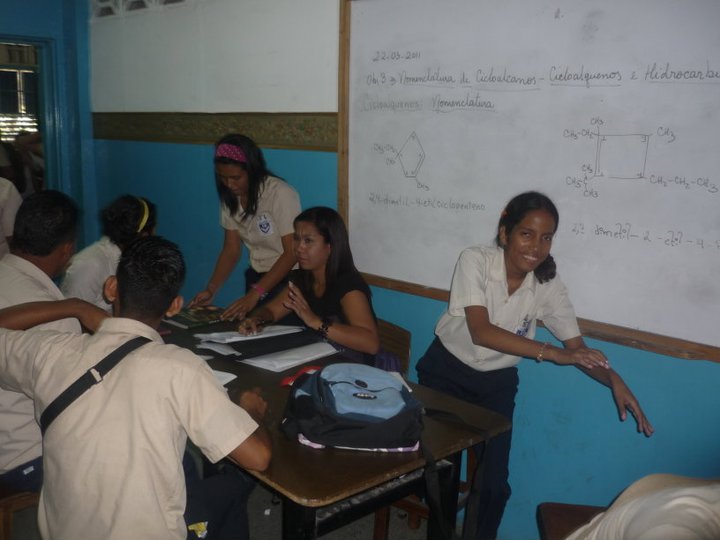 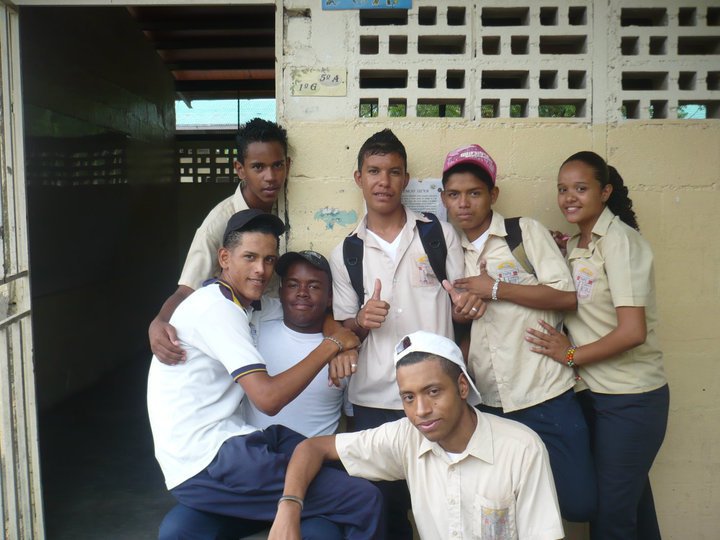 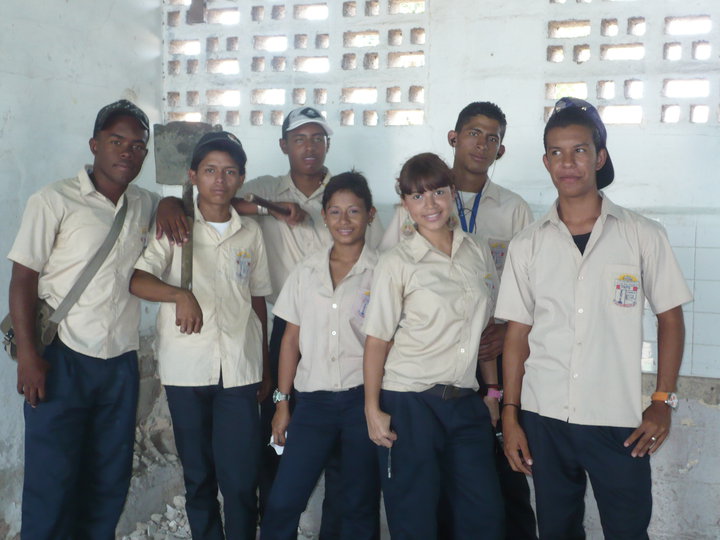 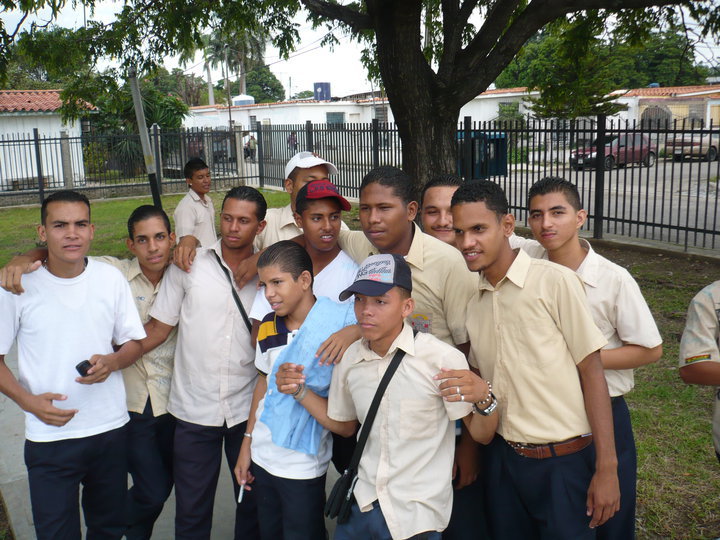 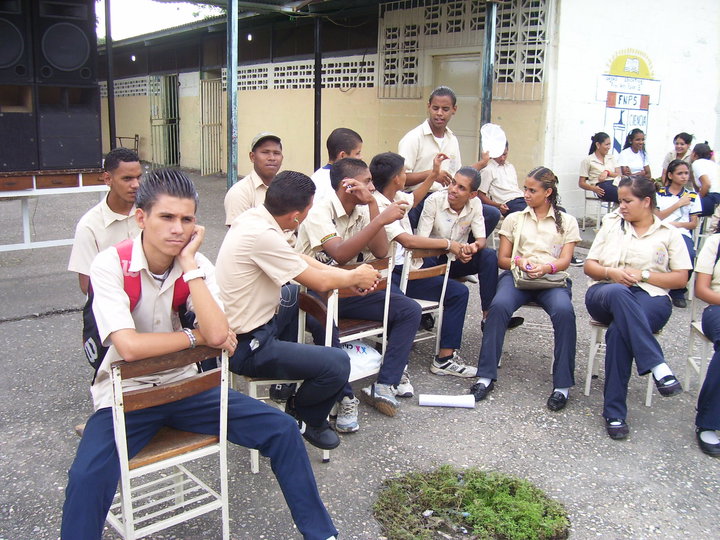 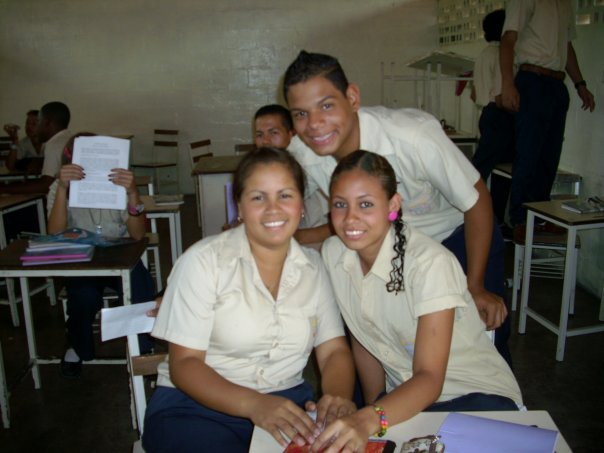 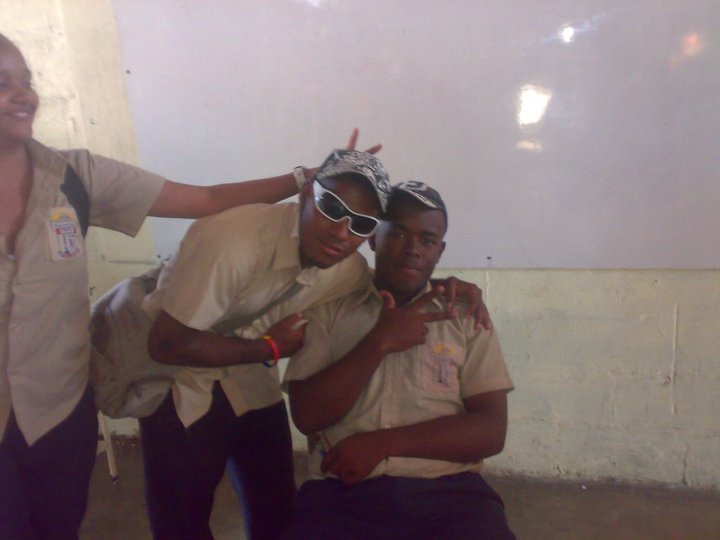 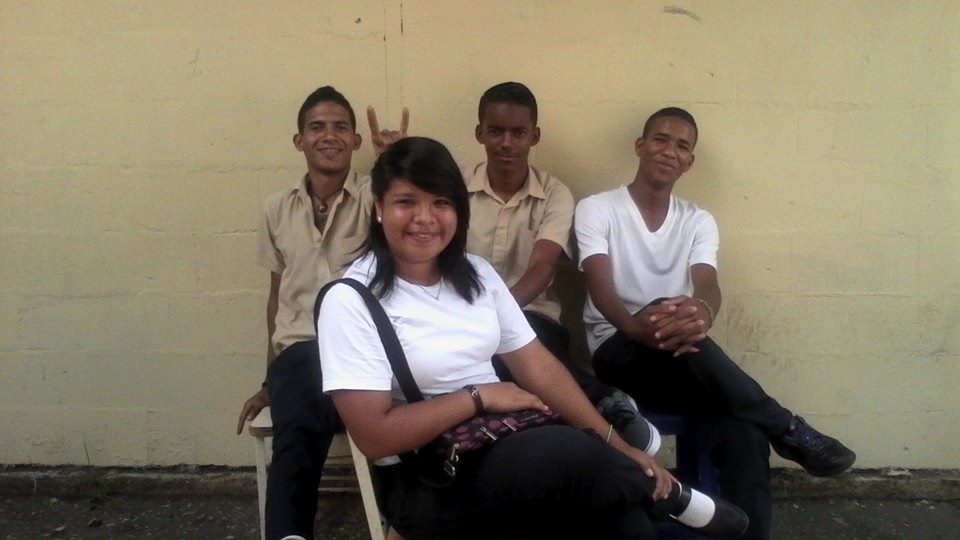 Teorías de la Educación en ValoresTeorías de la Educación en ValoresTeorías de la Educación en ValoresPrincipales exponentesTeoríaKOHLBERG(1992) “El individuo puede o no aceptar el orden social establecido. Ello    depende de que la normativa social no viole principios morales  que estén por encima de ella como el derecho a la vida, la libertad, la dignidad.”PIAGET        (1984)“Estadio en el que se reconoce la equidad, lo cual hace que las  sensaciones y las leyes sean consideradas con prudencia, dependiendo de la situación. Este dependiendo es lo que marca la pauta a seguir según la situación y el rol que se desempeñe.”COROMINAS(2006)“El período sensitivo de 11 a 12 años de edad es el momento en    que estos estudiantes están prestos para adquirir el valor de la equidad y la justicia, entre otros, por lo que es necesario su fortalecimiento y afianzamiento.”Fase lFase llFase ll1er lapso2do lapso3er lapsoIntroductorioExplicación  ProgramaLa SociedadLos ValoresFunción de los ActoresLas LeyesAplicación de los ValoresProgramación de ActividadDesarrollo Moral delProgramación de Actividad Niño y del Adolescente (*)Evaluación y SeguimientoDistintas Teorías delDesarrollo Moral (*)Actividad TareasEncuestas Recabar la mayor cantidad de información del comportamiento y actitudes de los alumnos. Charlas Proporcionar información adecuada para brindar herramientas didácticas para el aprendizaje de los valores así también para incorporarlos en el proceso de enseñanzas y puesta en acción de los alumnos.Talleres Desarrollar de forma práctica y teóricas sobre los planes a seguir para la formación en valores. Propiciar la participación activa de los mismos.Actividad TareasEncuestas Recabar la mayor cantidad de información del comportamiento y actitudes de los alumnos. Charlas Proporcionar información adecuada para brindar herramientas didácticas para el aprendizaje de los valores así también para incorporarlos en el proceso de enseñanzas y puesta en acción de los alumnos.Talleres Desarrollar de forma práctica y teóricas sobre los planes a seguir para la formación en valores. Actividad Objetivos Juegos Desarrollar de forma lúdica y simbólica los valores.Lecturas Desarrollar la compresión lectora para la identificación de los valores.Dramatizaciones Desarrollar la capacidad de representar situaciones reales donde estén presente los valores.Bailes culturales Fortalecer el valor de la identidad regional y nacional.Redacciones de cuentos Cuento y poesías Desarrollar la capacidad de crear poesía con valores.portafolioDemostrar el logro de los objetivos planteado por los niños.Debates Establecer los distintos puntos de vista del grupo en cuanto a los valores. Puesta en común Desarrollar la capacidad de participación activa por medio de preguntas que aclaren dudas en cuanto al tema de los valores.Resolución de problemas Matemáticos.Aprovechar las operaciones básicas para ejercitar situaciones reales sobre la vida cotidiana que contenga valores.Aprovechar las operaciones básicas para ejercitar situaciones reales sobre la vida cotidiana que contenga valores.Elaboración de maquetas, Móviles, carteleras, etc.Desarrollar la capacidad de creatividad motivación, refuerzo de contenido todo ello relacionado con los valores trabajados.Desarrollar la capacidad de creatividad motivación, refuerzo de contenido todo ello relacionado con los valores trabajados.Mapas conceptuales y mentales Reconocer y fortalecer el conocimiento conceptual  de los valores.Reconocer y fortalecer el conocimiento conceptual  de los valores.Fase I primer lapso Fase II segundo lapsoFase III tercer lapsoIntroductorio o informativoReestructuración  curricular Reestructuración  curricularFacilitación para aprendizaje de valores Facilitación para aprendizaje de Valores.Facilitación para aprendizaje de Valores.Evaluación de logros de objetivos Evaluación de logros de objetivosEvaluación de logros de objetivos y diagnostico finalObjetivosVariable SubvariableindicadoresindicadoresObjetivaciónObjetivaciónObjetivaciónFuenteTécnicaTécnicaTeoríaObjetivos GeneralPresentar un esquema alternativo en educación en valores en la unidad Educativa Felipe Nery Pulido Sánchez para lograr una convivencia entre los miembros de dicha institución.- Valores Ciudadanos- Educación en Valores -VALORES-CONVIVENCIA ESCOLAR- Deficiencia que presenta las instituciones escolares a la hora de impartir la Enseñanza de los Valores Ciudadanos.- Deficiencia que presenta las instituciones escolares a la hora de impartir la Enseñanza de los Valores Ciudadanos.- Proponer un esquema alternativo en educación en valores en la Unidad Educación Felipe Nery Pulido Sánchez. - Proponer un esquema alternativo en educación en valores en la Unidad Educación Felipe Nery Pulido Sánchez. - Proponer un esquema alternativo en educación en valores en la Unidad Educación Felipe Nery Pulido Sánchez. - María Guadalupe Ramos.-Plan de la patria.- La constitución.- la intervención alternativa. (M. Pineda.)- La Observación.- Anotaciones.- La Observación.- Anotaciones.- Psicología General. Bandura SkineerPiagetFidias  Arias Berta DazaLaura Vega.Objetivos Especifico   1.Describir los valores ciudadanos, que están presente en el plan de desarrollo socialista de la nación 2013-20191): Valores ciudadanos-Plan Socialista -Desarrollo de una propuesta alternativa en Educación en Valores con los principios y Valores presentes en el plan de la patria y la constitución.-Desarrollo de una propuesta alternativa en Educación en Valores con los principios y Valores presentes en el plan de la patria y la constitución.- Especificar los valores ciudadanos, que están presente en el plan de desarrollo socialista de la nación 2013-2019- Especificar los valores ciudadanos, que están presente en el plan de desarrollo socialista de la nación 2013-2019- Especificar los valores ciudadanos, que están presente en el plan de desarrollo socialista de la nación 2013-2019- Documento y Archivos- Grabaciones y Documentos.- Grabaciones y Documentos.-- Psicología General. 2. identificar los valores ciudadanos presente en la Unidad Educativa Felipe Nery Pulido Sánchez ubicada en Valencia Estado Carabobo, Municipio Miguel Peña, Urbanización  Fundación Mendoza.(2) valores ciudadanos:La solidaridadCompañerismoConciencia Respeto.- Déficit en la enseñanza de los ciudadanos.- Déficit en la enseñanza de los ciudadanos.-Confrontar los Valores ciudadanos existente en la constitución con el plan de la patria.-Confrontar los Valores ciudadanos existente en la constitución con el plan de la patria.-Confrontar los Valores ciudadanos existente en la constitución con el plan de la patria.- C.R. V.(1961)- C.R.B.V.(1999)- Análisis de Discurso - Análisis de Discurso -- Psicología General. 3. Comparar los valores ciudadanos existente en constitución con el plan de la patria.(3) los valores existentesactualmente. según el currículo bolivarianoel desarrolloDel saber del alumno. (CONOCER), o al desarrollo deHabilidades y destrezas. (HACER); sino también aldesarrollo del espíritu, la afectividad, la voluntad,La motivación (SER). El ser es definido como unespíritu que impulsa a la persona a intuir, pensar, miembros de la comunidad educativa.Es una herramienta pedagógica-disciplinaria,construida por la comunidad educativa y elPersonal docente. Pensada y puesta en prácticacon la finalidad de establecer y regularizar lasrelaciones de convivencia dentro de unaInstitución educativa.-Fundamentos Generales de la filosofía del currículo Bolivariano Nacional.-Fundamentos Generales de la filosofía del currículo Bolivariano Nacional.-- Psicología General. 4. proponer un esquema alternativo en educación en valores ciudadanos en función de la convivencia entre los miembros de la Unidad Educativa Felipe Nery Pulido Sánchez.(4)Convivencia entre los miembros de la comunidad educativa.Es una herramienta pedagógica-disciplinaria,construida por la comunidad educativa y elPersonal docente. Pensada y puesta en prácticacon la finalidad de establecer y regularizar lasrelaciones deconvivencia dentro de unaInstitución educativa.(4)Convivencia entre los miembros de la comunidad educativa.Es una herramienta pedagógica-disciplinaria,construida por la comunidad educativa y elPersonal docente. Pensada y puesta en prácticacon la finalidad de establecer y regularizar lasrelaciones deconvivencia dentro de unaInstitución educativa.-Confrontar los Valores ciudadanos existente en la constitución con el plan de la patria.-Confrontar los Valores ciudadanos existente en la constitución con el plan de la patria.-- Psicología General. 